  Historia En la sala de aventureros 1, la profe mantiene todo limpio y ordenado para así brindar un espacio adecuado al acompañamiento de los niños y niñas, cuando los niños juegan y usan los materiales y herramientas de exploración la profe los invita a organizar nuevamente el espacio para ejercitar en ellos el orden y el cuidado de las cosas.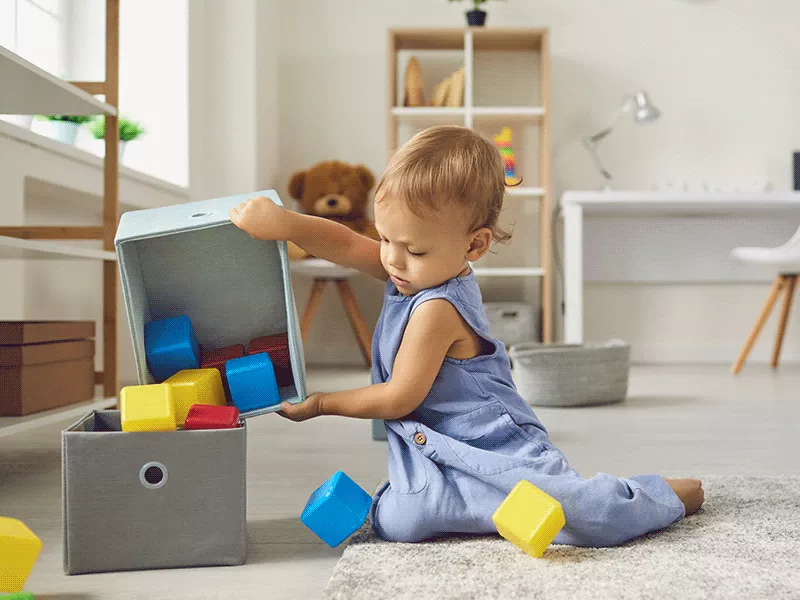 